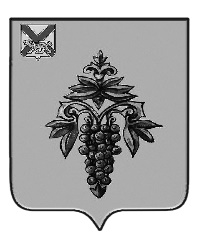 ДУМА ЧУГУЕВСКОГО МУНИЦИПАЛЬНОГО ОКРУГА Р Е Ш Е Н И ЕВ соответствии с Федеральным законам от 06 октября 2003 года № 131-ФЗ «Об общих принципах организации местного самоуправления в Российской Федерации», Законом Приморского края № 436-КЗ «О наградах Приморского края» и Уставом Чугуевского муниципального округа, рассмотрев заявление семьи Коровчук Евгения Алексеевича и Натальи Андреевны, Дума Чугуевского муниципального округаРЕШИЛА:	1. Возбудить ходатайство о награждении почетным знаком Приморского края «Семейная доблесть» Коровчук Евгения Алексеевича и Натальи Андреевны, создавших социально ответственную семью, основанную на взаимной любви, заботе и уважении друг к другу, достойно воспитавших детей и подающих пример в укреплении традиционных семейных ценностей, в связи с наступлением юбилейной даты  регистрации брака (50-летия) 03 июня 2022 года.	2. Направить настоящее решение главе Чугуевского муниципального округа Деменеву Р.Ю. для подготовки отзыва в отношении представляемых лиц. 	3. Настоящее решение вступает в силу со дня его принятия.Председатель Думы Чугуевского муниципального округа					Е.В.ПачковОт 02.09.2022 г.№ 398№ 398О возбуждении ходатайства о награждении наградой Приморского края почетным знаком Приморского края «Семейная доблесть»О возбуждении ходатайства о награждении наградой Приморского края почетным знаком Приморского края «Семейная доблесть»О возбуждении ходатайства о награждении наградой Приморского края почетным знаком Приморского края «Семейная доблесть»